Easter Brunch MenuMarch 31, 2013Lobster Bisque
Blue Crab and Artichoke “Salad”, Smoked Paprika and ChivesSpring Asparagus Salad
Goat Cheese, Toasted Walnuts, Poached Cherries and Young Lettuces
Aged Red Wine VinaigretteRicotta Cheese Gnudi
Steamed Cheese Dumplings, Apricots, Candied Orange, Pistachios and Mint, Sour Cream SauceDuck Trap Farms Smoked Salmon
Warm Fingerling Potato Salad, Pickled Red Onions and Fried Capers
Lemon Crème Friache and Chive OilCrisp Long Family Farms Pork Belly
Steamed Rolls and Pickled Asian Slaw, “Char Sui” Sauce
__________________Colorado Eggs Benedict
Long Family Farms Ham, Toasted Udi’s Bread, Asparagus and Home Fries
Roasted Green Chile HollandaiseStuffed Brioche French Toast
Honey Infused Mascarpone, Fresh Berries, Gran Marnier Chantilly Cream and Thick Cut Bacon Maple SyrupGrilled Sea Bass
Crisp Risotto Cake, Asparagus, Blistered Tomatoes and Cipollini Onions, Lemon-Chive ButterRoasted Long Family Farms Ham
Griddled Polenta Bread, Braised Kale, Caramelized Onions and Piquillo Peppers, Whiskey Sauce1855 Black Angus Beef Prime Rib Roast
Potato Puree, Asparagus and Hazel Dell Mushrooms, Red Wine Sauce 
__________________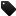 Coconut Cake “Tres Leches”
Coconut Cream Soaked, Crystalized Lavender and Coconut-Vanilla AnglaiseChocolate Pot au Crème
Peanut Brittle and Macerated StrawberriesMouCo Cheese’s Camembert
Cranberry Compote, Walnut Bread and Champagne Gastrique$40 per personEaster Sunday Brunch Kid’s MenuFruit Plate
Fresh and Dried Fruits, Walnuts and Potato Chips__________________Scrambled Eggs
Home Fries, Toast and Choice of Bacon or HamBrioche French Toast
Fresh Berries, Gran Marnier Chantilly Cream and Thick Cut Bacon Maple Syrup__________________Chocolate Pudding
Peanut Brittle and Macerated StrawberriesCozy Cow Ice Cream
Two Scoops and Chocolate Sauce$12 for children 12 and under